Colegio San Manuel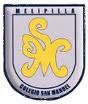 		Asignatura: Artes Visuales 		Profesor: Carolina Bustamante Maldonado                                Curso: 1° año                       GUÍA N°6 DE ARTES VISUALESNOMBRE: ______________________________________________FECHA ENTREGA FINAL: 12 Junio 2020Actividades Te invito a que veas este video que te  va a orientar para realizar tus actividadeshttps://www.youtube.com/watch?v=9p6DjK7NMTILuego de ver el video te invito a que busques en revistas imágenes de familia y luego pégalas en tu cuaderno.  Titulo la familia. Lo ideal es que sean muchas imágenes, puede ser familia completa o  separada, como por ejemplo un hijo, hija, abuelo, abuela, tío, tía. Realizarás en tu casa un collage de familias. *enviar foto (si no tiene muchos recortes se puede dibujar. Luego de realizar la actividad del collage te invito a que dibujes como te ves con tu familia, o que es lo que más te gusta hacer con tu familiao lo que se te ocurra.*enviar fotoÉxito en tu trabajoOBJETIVOS DE APRENDIZAJE:Experimentar y aplicar elementos del lenguaje visual en sus trabajos de arte:HABILIDADES / DESTREZAS:Utilización de diferentes materiales, herramientas y procedimientos de las artes visuales para desarrollar la capacidad de expresión y creatividad visual mediante la experimentaciónINDICACIONES GENERALES:-Pide ayuda a un adulto para realizar este trabajo.-Busca un lugar tranquilo y luminoso para disponerte a trabajar. -Emplea lápiz grafito y de colores si es necesario.-Una vez finalizada la guía archívala para mostrársela a tu profesora cuando se reinicien las clases y enviar imagen , foto  del trabajo realizado a correo: carobustamante.sanmanuel@gmail.comCon los siguientes datos: nombre alumno guía n° y cursoINDICACIONES GENERALES:-Pide ayuda a un adulto para realizar este trabajo.-Busca un lugar tranquilo y luminoso para disponerte a trabajar. -Emplea lápiz grafito y de colores si es necesario.-Una vez finalizada la guía archívala para mostrársela a tu profesora cuando se reinicien las clases y enviar imagen , foto  del trabajo realizado a correo: carobustamante.sanmanuel@gmail.comCon los siguientes datos: nombre alumno guía n° y curso